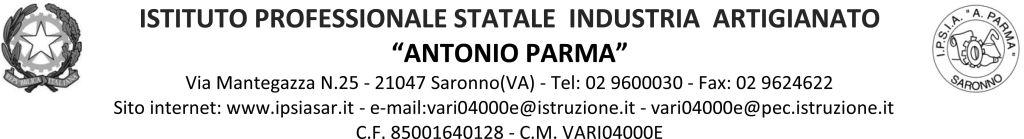 Circ. n.154                                                                                                            Saronno, 19/01/2022                             Ai docenti interessati di 2^AFM  2^BFL3^AFM 3^BFM3^BA  3^AC3^AS  3^BS4^BFM 4^BAOGGETTO: CORSO SULLA SICUREZZA E TEST INAIL	Si ricorda che le classi in oggetto devono effettuare il corso sulla sicurezza e l’esame per il conseguimento dell’attestato INAIL, necessario per lo svolgimento del PCTO (alternanza scuola lavoro). 	Tutto il materiale necessario per lo svolgimento del corso (slide, password, tutorial, sessioni d’esame, ecc.) è presente nel DRIVE condiviso nella cartella CSSL 2021/2022. La prossima sessione per lo svolgimento del test sarà dalle ore 8.00 del 24/01/2022 alle ore 13.00 del 29/01/2022. 	Si ricorda, inoltre, che il docente responsabile della classe, dopo aver raccolto tutti i certificati degli studenti che avranno superato il test, dovrà inviarli alla prof.ssa AGRESTI all’indirizzo istituzionale stefania.agresti@ipsiasar.com per la raccolta degli stessi nel database della scuola.                                                                                                      IL DIRIGENTE SCOLASTICO                                                                                                         (Prof. Alberto Ranco)